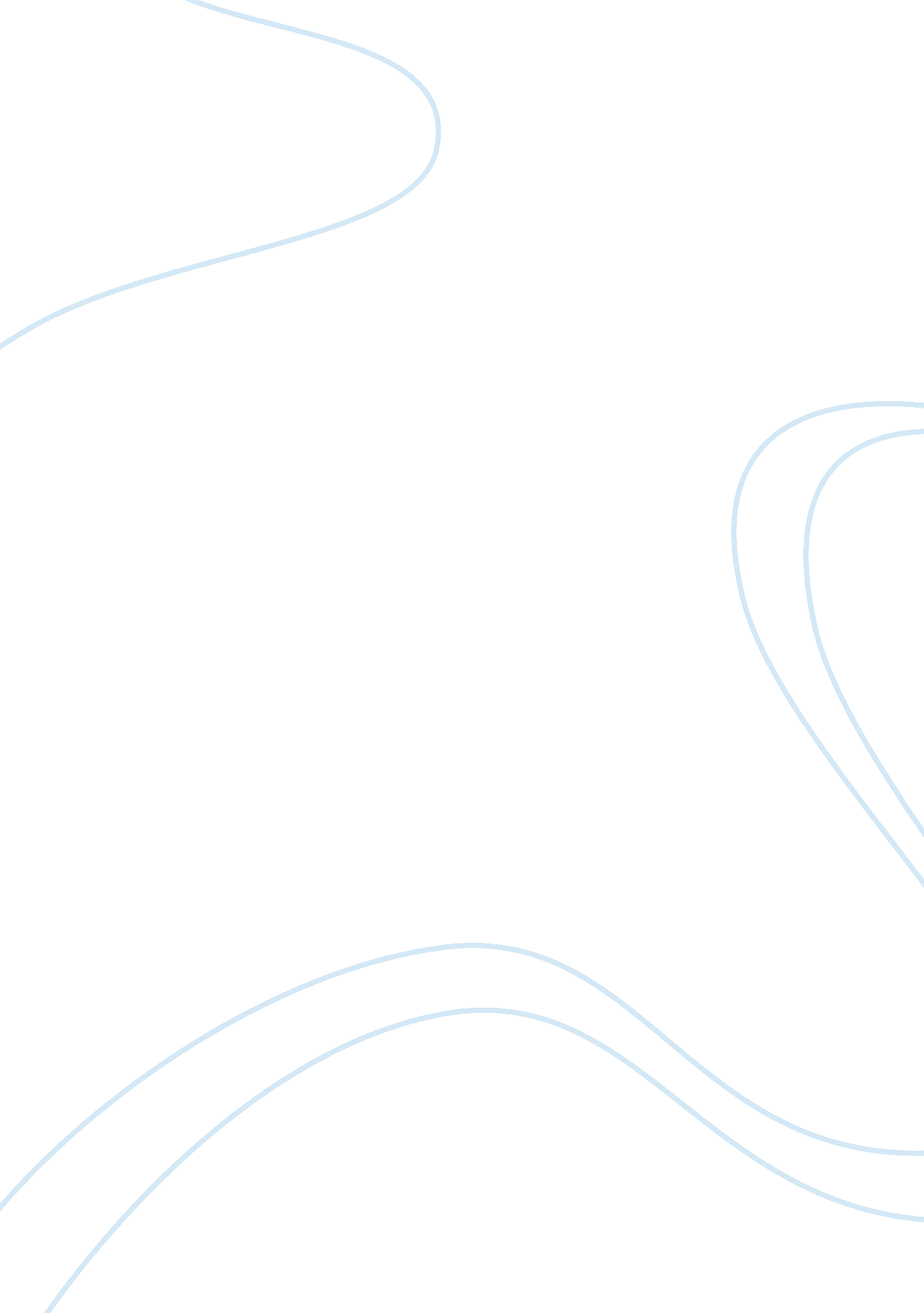 Homework3Finance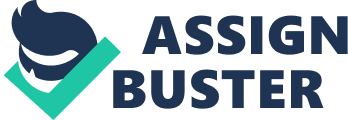 Finance and Accounting Chapter 5 7.     %       Civilian employed population 16 years and over 131, 458 50 5, 130 131, 458 (X) 
Agriculture, forestry, fishing and hunting, and mining 
7, 328 
0. 3238 
+/-942 
0. 60% 
+/-0. 1 
Construction 
87, 730 
3. 877 
+/-2, 862 
7. 80% 
+/-0. 3 
Manufacturing 
61, 043 
2. 698 
+/-2, 154 
5. 40% 
+/-0. 2 
Wholesale trade 
51, 127 
2. 259 
+/-2, 324 
4. 50% 
+/-0. 2 
Retail trade 
140, 414 
6. 205 
+/-3, 123 
12. 40% 
+/-0. 3 
Transportation and warehousing, and utilities 
82, 575 
3. 649 
+/-2, 178 
7. 30% 
+/-0. 2 
Information 
25, 757 
1. 138 
+/-1, 376 
2. 30% 
+/-0. 1 
Finance and insurance, and real estate and rental and leasing 
85, 899 
3. 796 
+/-2, 541 
7. 60% 
+/-0. 2 
Professional, scientific, and management, and administrative and waste management services 
138, 423 
6. 117 
+/-2, 719 
12. 20% 
+/-0. 2 
Educational services, and health care and social assistance 
223, 765 
9. 888 
+/-3, 796 
19. 80% 
+/-0. 3 
Arts, entertainment, and recreation, and accommodation and food services 
114, 331 
5. 052 
+/-2, 819 
10. 10% 
+/-0. 2 
Other services, except public administration 
69, 819 
3. 085 
+/-2, 508 
6. 20% 
+/-0. 2 
Public administration 
43, 247 
1. 911 
+/-1, 912 
3. 80% 

Total 
2, 262, 916 
100 



8-11. 

United States 
Miami-Dade County, Florida 
Location quotient 
INDUSTRY 

% 




% 




Civilian 
141, 832, 499 
50. 00 
+/-122, 252 
141, 832, 499 
(X) 
1, 131, 458 
50. 000 
+/-5, 130 
1, 131, 458 
(X) 
1. 000 
Agriculture, 
2, 669, 572 
0. 9411 
+/-14, 552 
1. 90% 
+/-0. 1 
7, 328 
0. 324 
+/-942 
0. 60% 
+/-0. 1 
0. 344 
Construction 
9, 642, 450 
3. 399 
+/-31, 926 
6. 80% 
+/-0. 1 
87, 730 
3. 877 
+/-2, 862 
7. 80% 
+/-0. 3 
1. 141 
Manufacturing 
15, 281, 307 
5. 387 
+/-39, 142 
10. 80% 
+/-0. 1 
61, 043 
2. 698 
+/-2, 154 
5. 40% 
+/-0. 2 
0. 501 
Wholesale trade 
4, 158, 689 
1. 466 
+/-17, 557 
2. 90% 
+/-0. 1 
51, 127 
2. 259 
+/-2, 324 
4. 50% 
+/-0. 2 
1. 541 
Retail trade 
16, 336, 915 
5. 759 
+/-34, 365 
11. 50% 
+/-0. 1 
140, 414 
6. 205 
+/-3, 123 
12. 40% 
+/-0. 3 
1. 077 
Transportation 
7, 171, 438 
2. 528 
+/-20, 658 
5. 10% 
+/-0. 1 
82, 575 
3. 649 
+/-2, 178 
7. 30% 
+/-0. 2 
1. 443 
Information 
3, 256, 311 
1. 148 
+/-16, 743 
2. 30% 
+/-0. 1 
25, 757 
1. 138 
+/-1, 376 
2. 30% 
+/-0. 1 
0. 992 
Finance and insurance 
9, 738, 275 
3. 433 
+/-31, 595 
6. 90% 
+/-0. 1 
85, 899 
3. 796 
+/-2, 541 
7. 60% 
+/-0. 2 
1. 106 
Professional, scientific, 
14, 942, 494 
5. 268 
+/-30, 682 
10. 50% 
+/-0. 1 
138, 423 
6. 117 
+/-2, 719 
12. 20% 
+/-0. 2 
1. 161 
Educational services 
31, 927, 759 
11. 26 
+/-115, 228 
22. 50% 
+/-0. 1 
223, 765 
9. 888 
+/-3, 796 
19. 80% 
+/-0. 3 
0. 879 
Arts, entertainment, 
12, 779, 583 
4. 505 
+/-57, 067 
9. 00% 
+/-0. 1 
114, 331 
5. 052 
+/-2, 819 
10. 10% 
+/-0. 2 
1. 121 
Other services, 
6, 960, 820 
2. 454 
+/-20, 880 
4. 90% 
+/-0. 1 
69, 819 
3. 085 
+/-2, 508 
6. 20% 
+/-0. 2 
1. 257 
Public administration 
6, 966, 886 
2. 456 
+/-35, 262 
4. 90% 
+/-0. 1 
43, 247 
1. 911 
+/-1, 912 
3. 80% 
+/-0. 2 
0. 778 
Total 
283, 664, 998 
100 



2, 262, 916 
100 
















2 
1. 79. 9% 
2. 15. 9% 
3. 28910 
4. 70. 1% 
5. Median 385589 and mean 49925. This is due to inflation. 
6. Construction is 10. 3% while manufacturing is 6. 7%. Manufacturing has a higher number of employees because less skilled people are needed. 
7. Percentage built since 1990 is (23. 3+10. 5+8. 7)= 44. 5% while the detached houses are 14. 9% 
8. 56. 1% 
9. Housing cost burden of 30% or above= (40. 1%+8. 5%) = 48. 6% 
10. Building permit for Columbia is 47 
11. a) Per capita income is $19, 224 
b) Unemployment rate is 3. 3% 
Chapter 6. 
1. 
I visited U. S Bureau of Labor statistics website. I selected Databases and Tables Tab. Near the top heading I clicked on Employment. From the monthly, I selected employment, hours, and Earnings-State and Metro Area on the icon for onscreen search of data. I selected California state and El Centro, CA. On the super sector section I selected Total Nonfarm Employment. After clicking on “ Get Data” the latest annual count was 3394. 9. Comparing it with the previous year it changed by 21. 9. The series goes back to 2003. The statistics are as shown below 
State and Area Employment, Hours, and Earnings 








Original Data Value 

















Series Id: 
SMS06234200000000001 








Seasonally Adjusted 








State: 
California 








Area: 
Fresno, CA 








Super sector: 
Total Nonfarm 








Industry: 
Total Nonfarm 








Data Type: 
All Employees, In Thousands 








Years: 
2003 to 2013 






















Year 
Jan 
Feb 
Mar 
Apr 
May 
Jun 
Jul 
Aug 
Sep 
Oct 
Nov 
Dec 
Annual 
2003 
283. 0 
282. 0 
282. 4 
280. 7 
282. 1 
285. 2 
282. 5 
281. 3 
282. 6 
284. 1 
283. 6 
283. 6 
3393. 1 
2004 
284. 4 
285. 1 
284. 0 
285. 0 
286. 5 
286. 1 
287. 1 
288. 1 
288. 9 
289. 4 
289. 7 
289. 0 
3443. 3 
2005 
290. 6 
291. 2 
291. 3 
293. 1 
292. 5 
293. 8 
294. 3 
295. 0 
294. 3 
297. 0 
298. 4 
300. 5 
3532. 0 
2006 
300. 2 
301. 0 
302. 4 
300. 9 
301. 7 
302. 1 
302. 5 
303. 0 
304. 1 
303. 8 
304. 3 
305. 4 
3631. 4 
2007 
306. 0 
306. 1 
307. 0 
307. 1 
305. 6 
306. 9 
309. 3 
309. 0 
306. 5 
304. 4 
304. 0 
304. 6 
3676. 5 
2008 
305. 2 
305. 6 
304. 6 
305. 4 
305. 4 
304. 5 
302. 4 
301. 9 
301. 7 
301. 2 
299. 8 
298. 7 
3636. 4 
2009 
295. 9 
293. 4 
291. 5 
289. 5 
288. 5 
285. 7 
283. 6 
282. 4 
281. 7 
281. 6 
281. 5 
280. 7 
3436. 0 
2010 
279. 5 
279. 8 
279. 5 
279. 2 
280. 4 
280. 8 
276. 4 
278. 1 
278. 5 
281. 4 
280. 2 
280. 3 
3354. 1 
2011 
280. 8 
282. 1 
282. 2 
282. 0 
280. 7 
279. 9 
280. 8 
280. 5 
281. 6 
281. 1 
280. 7 
280. 6 
3373. 0 
2012 
281. 8 
281. 3 
281. 5 
281. 7 
281. 9 
283. 8 
282. 5 
282. 2 
282. 2 
285. 4 
285. 4 
285. 2 
3394. 9 
2013 
285. 3 
283. 1 
284. 6 
285. 1 
285. 4 







1423. 5 
2. 
The two other industries that I was interested in getting employed are Finance and Insurance, and sales financing. 
Question numbers. 
1. 29. 2 minutes. 
2. $246, 800 
3. 825, 337 
4. 46. 8% 
5. Multi- Unit structures contain two or more housing units. Some tabulations rank them as structures with even up to50 or more structures. Mobile homes, living quarters, and singl family homes are not included in these. 
Such structures were meant for vacant and occupied housing units. 
6. Income interval= $26, 733 
7. Technology industry 
8. High school graduate or higher. % of persons aged 25+ 
9. Mortgaged households comprise of higher number of housing units than the non-mortgaged. This is because the owners of mortgage have a greater overall share to house cost-burden. 
10. 
11. 
Reference 
" Explore the Web." Your Page Title. N. p., n. d. Web. 24 June 2013. . 